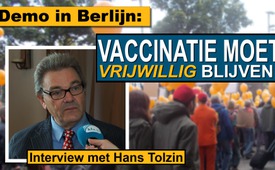 Demonstratie in Berlijn: Vaccineren moet vrijwillig blijven! (Interview met Hans Tolzin)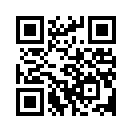 Na Frankrijk werd dit jaar ook in Italië verplichte vaccinatie voor schoolgaande kinderen bij wet vastgelegd. Er zijn verschillende politieke initiatieven die ook in Duitland algemene vaccinatieplicht eisen. Zo heeft de bondsregering in juli 2017 de volgende wet aangenomen: kinderopvangcentra zijn in de toekomst verplicht om ouders, die vaccinatieadvies weigeren, aan te geven bij de gezondheidsinstantie. De gezondheidsautoriteit kan iedereen, die dit vaccinatieadvies weigert, een boete van 2500 euro opleggen.Na Frankrijk werd dit jaar ook in Italië verplichte vaccinatie voor schoolgaande kinderen bij wet vastgelegd. Er zijn verschillende politieke initiatieven die ook in Duitland algemene vaccinatieplicht eisen. Zo heeft de bondsregering in juli 2017 de volgende wet aangenomen: kinderopvangcentra zijn in de toekomst verplicht om ouders, die vaccinatieadvies weigeren, aan te geven bij de gezondheidsinstantie. De gezondheidsautoriteit kan iedereen, die dit vaccinatieadvies weigert, een boete van 2500 euro opleggen. Veel Duitsers vrezen dat er, als gevolg van deze ontwikkeling, ook in Duitsland vaccinatieplicht zal komen. Daarom heeft een Berlijnse moeder, die haar kinderen niet liet vaccineren, een oproep gedaan voor een grote demonstratie voor vaccinatievrijheid (16/9/2017). Verschillende groeperingen die zich bezig houden met onderzoek naar de gevolgen van vaccinaties, hebben zich achter deze oproep geschaard. De initiatiefnemers van de demonstratie zeggen: "Laten we samen onze stem verheffen voor de toekomst van onze kinderen! Het is tijd dat WIJ ALLEMAAL op straat komen om in de toekomst zelf te kunnen beslissen hoe we willen leven en hoe onze kinderen moeten opgroeien! Vaccineren moet vrijwillig blijven!“
 Het organisatiecomité schrijft in het vaccinatiemanifest - een publieke verklaring van doelstellingen en bedoelingen - o.a. dat de normen die op farmaceutische producten worden toegepast, niet worden nageleefd bij de toelating van vaccins. Officieel wordt iedereen - maar vooral kinderen - steeds meer vaccinaties aanbevolen. In het kader van de demonstratie wordt het volgende geëist:
1.  Onafhankelijkheid van de farma-industrie en de politiek
2.  Transparantie: het nut van vaccins?
3.   Ernstig onderzoek over de toelating van vaccins
4.  Strenge controles, omdat vaccineren slechts een voorzorgsmaatregel is bij gezonde mensen
5.  Het doorvoeren van een studie over de gezondheidsgevaren bij kinderen
6.  Nakomen van de mensenrechten 

Aansluitend ziet u een interview van Kla tv met medisch journalist Hans Tolzin n.a.v. de demonstratie.

Hans Tolzin is al vele jaren actief in de voorlichting over vaccinaties en hierover publiceert hij jaarlijks meerdere keren in een onafhankelijk tijdschrift: "Het Vaccinatierapport".

Reporter:
Vanwege herhaalde gevallen van mazelen bij kinderen, gaan steeds meer stemmen op om vaccinatie tegen mazelen te verplichten.. Is het mogelijk om de ziekte uit te roeien met verplichting tot vaccineren? 

Tolzin:
Kan men mazelen uitroeien door vaccinatieverplichting? Men kan het zelfs niet als het mazelenvaccin effectief de werkingsgraad zou hebben, zoals wordt beweerd. Mocht er een gemeenschappelijke bescherming bestaan, dan zou het nog niet gaan omdat volgens een onderzoek van het Robert Koch instituut een percentage van de gevaccineerden geen antilichamentiter vormt. D.w.z., indien 100% zou worden gevaccineerd, dan zou minder dan 95% die zogenaamd' meer beschermd' zijn, immuun zijn. Dat betekent: de veronderstelling dat 95% gevaccineerd, dus eigenlijk beschermd is (want dat wordt de hele tijd verwisseld), is eigenlijk niet realiseerbaar. Dat is één van de punten en het is ongelofelijk dat er -ondanks de aanwijzingen dat b.v. bij het verlagen van de koorts de complicatiegraad enorm stijgt, toch wordt gepropageerd: vaccineren, vaccineren tegen mazelen en natuurlijk ook tegen andere ziekten. Dat heeft helemaal geen zin en ook geen nut. Als men bij mazelen de koorts niet laat dalen, en een natuurgeneeskundige begeleiding geeft, verloopt dit doorgaans probleemloos en gaat dit vaak gepaard met een ontwikkelingsfase. Dat betekent dat er iets zinvol is aan infectieziekten, maar men weigert dit te onderzoeken. En volgens mij kan dat niet. De prioriteiten moeten veranderd worden. 

Lied:
Hallo jullie beide, omdat jullie net papa en mama zijn geworden, ben ik gaan zitten om jullie iets te schrijven. Ik heb zelf 2 wonderbare kinderen; ze hadden mazelen , rode hond, de bof ... wat helemaal niet erg is. Toch hoor je steeds dat kinderenziektes zijn 'als de duivel die kinderlevens bedreigt'. Vergeet dat want ze willen jullie alleen maar bang maken opdat jullie vaccinaties zouden geven. Liefs nog op baby - leeftijd. Vaccins bevatten toevoegingen van zware metalen. Als je dat aan de dokter vraagt, dan weet hij niet wat er in de bijsluiter staat. Hij haalt zijn schouders op en... het komt wel goed. Reeds lang werden we misleid. Op een gegeven moment moet je iets beslissen, en omdat de meesten het niet weten, vertel ik uit eigen ervaring om jullie te beschermen voor een dramatische waarheid.

Reporter:
Vaccinaties in Duitsland worden door het Permanente Vaccinatiecomité (STIKO) aanbevolen. Heeft de farmaceutische industrie invloed op deze aanbevelingen, of is het comité onafhankelijk in zijn beslissingen?  

Tolzin:
Ja, deze vraag gaat in de richting van de complottheorie en complottheorieën zijn niet automatisch onwaar. Maar afgezien daarvan, hebben doorgaans van de 16-17 leden van STIKO de meesten aantoonbaar belangenconflicten. En de bewering dat het geen invloed heeft als men opdrachten van de industrie krijgt, als men financiële middelen krijgt voor de universiteit, voordrachts- en advieshonoraria krijgt, en de mogelijkheid te publiceren door de connecties die men dan heeft, wie dat beweert is gewoon oneerlijk en helemaal niet gekwalificeerd om als wetenschapper te werken. Want wetenschap kan men maar bedrijven als men ook zelfkritisch is. En dat missen de meeste STIKO-leden helemaal.

Lied:
Alstublieft, alstublieft, vaccineer hen niet! Geef hen dat gif niet. Speel niet met hun toekomst, alstublieft, vaccineer de kinderen niet, nee! Die valse 'veiligheid' is gevaarlijk - het Robert Koch Instituut en de artsen zijn niet eerlijk! Autisme en epilepsie, de gevolgen kunnen zwaar zijn. Voor de farma-industrie zijn jullie kinderen onontbeerlijk.

Reporter:
Nu nog een ander facet van dit hele thema: normaal is het zo als de farmaceutische industrie een nieuw medicijn op de markt brengt, bijvoorbeeld tegen hoge bloeddruk, dan moeten er heel veel studies gedaan worden om de werkzaamheid te bewijzen. Nu weten wij sinds enige tijd dat de vaccins gelijkgesteld worden aan de medicijnen. Gelden dezelfde strenge richtlijnen ook voor vaccins? 

Tolzin: 
Nee, eigenlijk helemaal het tegendeel. Ik weet momenteel niet hoe het verloopt bij de normale medicijnen. Dat heb ik nog niet onderzocht. Maar als men aan het Paul-Ehrlich-Instituut, de toelatingsautoriteit, vraagt wat de concrete toelatingsvoorwaarden zijn, dan zegt men: "Dat staat in de Europese farmacopee". Als men daarin kijkt bij mazelen, dan staat er helemaal niets; er moet een redelijke, het moet eh …eh een overeenstemmende immuniteit ontwikkelen - en dat is het! Het moet ook veilig zijn, maar er is helemaal niet gedefinieerd wat met veiligheid is bedoeld. Als men bij de Europese richtlijnen ziet, dan staat daar: de studies moeten zo groot zijn dat, bij ernstige bijwerkingen die één keer of vaker optreden onder duizend gevaccineerden, men die zou moeten kunnen registreren. Zou... en indien niet... wat dan? Er zijn geen echt bindende eisen, noch voor de werkzaamheid en ook niet voor de veiligheid van vaccins. Hoe zij het in hun gedachten hebben, weten we helemaal niet.

Lied:
Zij die gevaccineerd werden zijn evenzo besmet als niet-gevaccineerde kinderen. Wat moet ik nog meer doen vooraleer jullie me geloven?
Als er een ziekte wil opkomen, wordt die niet tegengehouden door een vaccinatie. Ze pochen op een beter verloop bij vaccinatie en iedereen schrijft erover want ze hebben de pers omgekocht. Geloof geen woord van wat ze zeggen. Ze vergiftigen jullie kinderen en maken er poen mee. 
Alstublieft, alstublieft, vaccineer hen niet! Geef hen dat gif niet. Speel niet met hun toekomst, alstublieft, vaccineer de kinderen niet.

Reporter
Ik hen nog één vraag: wat kunt u over de Kick studie zeggen?

Tolzin
De Kick studie is tot nu toe de meest uitvoerige studie over gezondheid van kinderen en jongeren (in Duitsland). Er werden 18.000 kinderen en jongeren geregistreerd door het Robert Koch Instituut, de Duitse epidemie instantie, met meer dan 1500 gegevens per persoon. En wij hebben direct geïnformeerd: "Hoe hebt u gevaccineerden en niet - gevaccineerden vergeleken?" Dan zei men: "Ja, ja, ja." Maar de medewerker toen, is er vandaag niet meer, en zij hebben het niet gedaan. Een collega van mij, Angelika Müller, heeft gegevens en nadat die als anoniem document te koop waren, heeft zij dat gekocht en hiermee zelf een vergelijking gemaakt tussen gevaccineerden en niet gevaccineerden. Het resultaat is ondubbelzinnig dat de gevaccineerden wezenlijk,… wetenschappelijk gezegd significant vaker neurologische ziekten hebben, allergieën en ook veel infecties ... die komen vaker voor. Het is dus niet zo dat wij niet weten of gevaccineerden gezonder zijn. De gegevens die wij hebben, bewijzen juist dat niet - gevaccineerden werkelijk gezonder zijn. Het Robert Koch Instituut heeft gezegd dat mevr. Müller alles verkeerd heeft berekend. Dan heeft zij maandenlang nog meer informatie verworven totdat ze te weten kwam hoe het RKI precies had gerekend, zodat ze kon vergelijken waar ze haar fout heeft gemaakt. Toen bleek dat deze verwerking werd gemanipuleerd. Dus deze studie gaf niet alleen als duidelijk resultaat dat niet - gevaccineerden gezonder zijn, maar ook dat de bevoegde Duitse gezondheidinstantie de bevolking voorliegt. Dat is ook één van de redenen waarom ik nu politiek actief ben: dat kan zo niet verder gaan en voorlichting alleen is onvoldoende, dat heb ik voor mijzelf vastgesteld. Wij moeten als burgers, als patiënten, als verzekerden tegen ziekte opstaan en zeggen: mensen zo gaat dat niet, zo kunnen jullie niet langer omgaan met ons.

Reporter
Goed, hartelijk dank. Vaccinaties worden gegeven om de gezondheid te bevorderen. Zijn er nu studies die bewijzen dat gevaccineerde kinderen gezonder zijn dan niet gevaccineerde kinderen? 

Tolzin,
Ja, deze vraag is niet ethisch want als men dat vraagt aan de autoriteiten, dan zeggen ze: ja. Zulke studies mogen niet worden gemaakt. Het is niet ethisch, in het kader van een vergelijkende studie, één groep van testpersonen bewust de werkzame stof te onthouden. Dat zou niet ethisch zijn en daarom maakt men zulke studies niet. Dat is een cirkelredenering. Dat is zoals munchhausen (by proxy), dat zijn leugenverhalen. Dat is zoals iemand die zich aan haar 
eigen haarvlecht uit het moeras trekt; dat functioneert niet. Ik kan toch niet ... als ik een onderzoek doe om de werkzaamheid van vaccins vast te stellen, dan kan ik toch niet uitgaan van de werkzaamheid. Dat is dus belachelijk. Alleen als men zijn eigen verstand vertrouwt en lang genoeg terug komt op iets, dan krijgt men het eruit. En normaal is het zo, als iemand iets zegt wat ik niet begrijp, een autoriteit, dan reageren we in de regel zo: "OK, uitgevoerd, hm.. ja OK, ik ben te dom". Maar er is nog een tweede mogelijkheid nl. dat wat gepropageerd wordt, is onzin. Dan kan ik het toch helemaal niet begrijpen. En zulke cirkelredeneringen hebben geen zin. Dus er zijn geen vergelijkende studies die bewijzen dat gevaccineerde kinderen gezonder zijn. Maar dat is wat ouders eigenlijk verwachten. Dus als ik mijn kind twintig maal laat vaccineren, of duizend kinderen tegen twintig infectieziekten laat vaccineren, en vergelijk met duizend kinderen die helemaal niet zijn gevaccineerd, dan moesten die gedurende de volgende vijf tot tien jaar werkelijk minder naar de dokter gaan, ze waren minder afwezig op de kleuterschool, op school of het werk. Maar zo'n studies worden niet gemaakt, dus weten we het niet. In plaats daarvan meet men de titer van de antilichaampjes: dat is puur een labo - waarde. Ik heb ook gevraagd: hebt u dan bewijzen dat mensen met hoge titers van antilichaampjes, gezonder zijn of minder naar de dokter moeten dan mensen met niet - bewijsbare titers van antilichaampjes? Het antwoord was tenslotte: " Ja, dat is zo, het is waar omdat het in de (leer)boeken staat". Dus weer een cirkelredenering. Dat is natuurlijk chit, sorry, maar het is zo. Wat daar gebeurt ... de hele bevolking laat het gebeuren behalve een paar uitzonderingen ... daarom draag ik bewust een das met witte schapen en één zwart schaap. Een zwart schaap waagt het om door te vragen. En ik zou graag hebben dat er nog veel meer ouders kritisch de zaak uitpluizen, om voor zichzelf de positieve en tegenargumenten van vaccinaties op te helderen. 

Lied:
Alstublieft, alstublieft, vaccineer hen niet! Geef hen dat gif niet. Speel niet met hun toekomst, alstublieft, vaccineer de kinderen niet, nee! Die valse 'veiligheid' is gevaarlijk - het Robert Koch Instituut en de artsen zijn niet eerlijk! Autisme en epilepsie, de gevolgen kunnen zwaar zijn. Voor de farma-industrie zijn jullie kinderen onontbeerlijk.


Volledige liedtekst: Die Bandbreite – Bitte impft sie nicht

Hallo jullie beide, die net papa en mama zijn geworden: - ik ben gaan zitten om jullie iets te schrijven. Ik heb zelf 2 wonderbare kinderen; ze hadden mazelen , rode hond, de bof ... wat helemaal niet erg is. Toch hoor je steeds dat kinderenziektes zijn 'als de duivel die kinderlevens bedreigt'. Vergeet dat want ze willen jullie alleen maar bang maken opdat jullie vaccinaties zouden geven. Liefs nog op baby - leeftijd. Vaccins bevatten toevoegingen van zware metalen. Als je dat aan de dokter vraagt, dan weet hij niet wat er in de bijsluiter staat. Hij haalt zijn schouders op en... het komt wel goed. Reeds lang werden we misleid. Op een gegeven moment moet je iets beslissen, en omdat de meesten het niet weten, vertel ik uit eigen ervaring om jullie te beschermen voor een dramatische waarheid.

Alstublieft, alstublieft, vaccineer hen niet! Geef hen dat gif niet. Speel niet met hun toekomst, alstublieft, vaccineer de kinderen niet, nee! Die valse 'veiligheid' is gevaarlijk - het Robert Koch Instituut en de artsen zijn niet eerlijk! Autisme en epilepsie, de gevolgen kunnen zwaar zijn. Voor de farma-industrie zijn jullie kinderen onontbeerlijk. Zelfs op de bijsluiter staat dat het gevaarlijk is, maar als jouw dokter eerlijk is: hij heeft het zelfs niet gelezen!
Formaldehyde, een toxine, is één van de ingrediënten. Ook aluminium hydroxide, iets waartegen jouw immuunsysteem niets kan doen. Zonder deze toxines zou er geen titer zijn; ook antilichaampjes worden niet aangemaakt door het injecteren van dode virussen. Het is een' grap' die later duidelijk wordt door de statistieken. Want wat lees je als er mazelen uitbreken? Zij die gevaccineerd werden zijn evenzo besmet als niet-gevaccineerde kinderen. Wat moet ik nog meer doen vooraleer jullie me geloven?
Als er een ziekte wil opkomen, wordt die niet tegengehouden door een vaccinatie. Ze pochen op een beter verloop bij vaccinatie en iedereen schrijft erover want ze hebben de pers omgekocht . Geloof geen woord van wat ze zeggen. Ze vergiftigen jullie kinderen en maken er poen mee. 
Alstublieft, alstublieft, vaccineer hen niet! Geef hen dat gif niet. Speel niet met hun toekomst, alstublieft, vaccineer de kinderen niet, nee! Die valse 'veiligheid' is gevaarlijk - het Robert Koch Instituut en de artsen zijn niet eerlijk! Autisme en epilepsie, de gevolgen kunnen zwaar zijn. Voor de farma-industrie zijn jullie kinderen onontbeerlijk.
Ik weet dat dit alles jullie shockeert ... maar een ziekte die wil opkomen, stopt men niet. Ik vraag me af of God ons heeft geschapen met dat doel ... ziekte en ons immuunsysteem ... we moeten er goed mee omgaan (zorg voor dragen). Vooral kinderen hebben voordeel bij kinderziekten want zo gaan ze vooruit in hun mentale ontwikkeling. Begrijp goed wat ik bedoel als ik zeg dat je koorts niet moet onderdrukken want dat is geen vijand.
Zijn we het erover eens dat veel mensen niet breeddenkend zijn? De wereld is geweldig maar mensen kunnen misdadig zijn. Daarom zeg ik: bekijk de natuur niet als je vijand en wees open om verder te zien dan je neus lang is. Het duurt even om deze dingen te begrijpen. Vaccineren is bijgeloof; binnen enkele jaren zullen je kinderen je dankbaar zijn dat je hen dat vergif niet hebt gegeven. Daarom: schop die farma-handel buiten!
Alstublieft, alstublieft, vaccineer hen niet! Geef hen dat gif niet. Speel niet met hun toekomst, alstublieft, vaccineer de kinderen niet, nee! Die valse 'veiligheid' is gevaarlijk - het Robert Koch Instituut en de artsen zijn niet eerlijk! Autisme en epilepsie, de gevolgen kunnen zwaar zijn. Voor de farma-industrie zijn jullie kinderen onontbeerlijk.
Alstublieft, alstublieft, vaccineer hen niet! Geef hen dat gif niet. Speel niet met hun toekomst, alstublieft, vaccineer de kinderen niet, nee! Die valse 'veiligheid' is gevaarlijk - het Robert Koch Instituut en de artsen zijn niet eerlijk! Autisme en epilepsie, de gevolgen kunnen zwaar zijn. Het Robert Koch Instituut zijn zware criminelen!door //Bronnen://Dit zou u ook kunnen interesseren:#Vaccinatie - www.kla.tv/VaccinatieKla.TV – Het andere nieuws ... vrij – onafhankelijk – ongecensureerd ...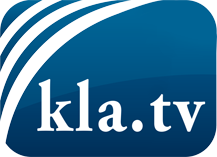 wat de media niet zouden moeten verzwijgen ...zelden gehoord van het volk, voor het volk ...nieuwsupdate elke 3 dagen vanaf 19:45 uur op www.kla.tv/nlHet is de moeite waard om het bij te houden!Gratis abonnement nieuwsbrief 2-wekelijks per E-Mail
verkrijgt u op: www.kla.tv/abo-nlKennisgeving:Tegenstemmen worden helaas steeds weer gecensureerd en onderdrukt. Zolang wij niet volgens de belangen en ideologieën van de kartelmedia journalistiek bedrijven, moeten wij er elk moment op bedacht zijn, dat er voorwendselen zullen worden gezocht om Kla.TV te blokkeren of te benadelen.Verbindt u daarom vandaag nog internetonafhankelijk met het netwerk!
Klickt u hier: www.kla.tv/vernetzung&lang=nlLicence:    Creative Commons-Licentie met naamgeving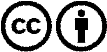 Verspreiding en herbewerking is met naamgeving gewenst! Het materiaal mag echter niet uit de context gehaald gepresenteerd worden.
Met openbaar geld (GEZ, ...) gefinancierde instituties is het gebruik hiervan zonder overleg verboden.Schendingen kunnen strafrechtelijk vervolgd worden.